 First Unitarian Church of Providence 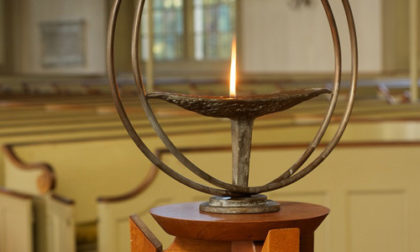 Prudential Committee AgendaMay 27, 20206:45	Check-in	Opening Words (Dave Francis)	Call to Order - Chalice Lighting & Covenant Reading	Meditation7:00	Consent Agenda: April  Minutes, Women’s Alliance BudgetUpdates:Finance and Investment Committee Update - DavidSlate of Elected Offices - JohnCommitment Drive Final Numbers Annual MeetingGifts to Kevin CarsonDiscussion:Cathy’s SabbaticalGathering In-Person: Discussion and PlanningRequest to remind congregants about completing the CensusReports: Church Administrator/DRE/Minister/Treasurer Reports: Nancy, Cathy, Liz, RobertaMinistries Reports/ Personnel, Strategic Planning Reports: Edie, Sam, Greg, David S.	Executive Committee:LGBTQ Social Group            Plan for Summer ServicesDissolution Bylaw	           Annual Volunteer Recognition Awards	New Business:8:50	Review Action Items	Next Meeting/AssignmentsNext Meeting: June 10, 2020Opening/Closing Words: Michael Cappelli	Closing Words (Dave Francis)Extinguish Chalice9:00	AdjournWith deep joy and a profound sense of responsibility, we gather to do the work of this church.